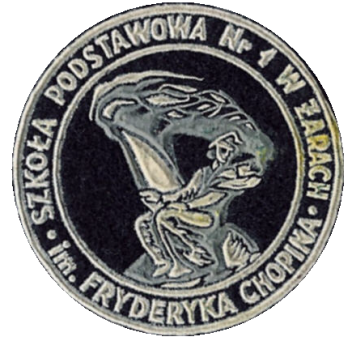 Dostawa do siedziby Zamawiającego materiałów eksploatacyjnych do drukarek. Gmina Żary o statusie miejskim – Szkoła Podstawowa nr 1 w Żarach zaprasza do udziału w procedurze udzielenia zamówienia publicznego o wartości szacunkowej poniżej 14 000 euro, której przedmiotem jest dostawa do siedziby Zamawiającego materiałów eksploatacyjnych do drukarek. OPIS PRZEDMIOTU ZAMÓWIENIA:Przedmiot zamówienia obejmuje dostawa do siedziby Zamawiającego materiałów eksploatacyjnych do drukarek, według poniższego zestawienia:1 toner – kolor czarny do drukarki HP Color Laser Jet CP 1215 ,1 toner – kolor czerwony do drukarki HP Color Laser Jet CP 12151 toner – kolor niebieski do drukarki HP Color Laser Jet CP 12151 toner – kolor żółty do drukarki HP Color Laser Jet CP 12151 toner do drukarki czarny HP Laser Jet P1606dn,1 toner do drukarki czarny HP CE285A/85A,3 tusze do drukarki czarny HP C 4280,2szt. niszczarek Rexel Pro Style+TERMIN ZŁOŻENIA OFERTY:Zainteresowanych proszę o złożenie wymaganych dokumentów w terminie do 30.04.2014 r.w formie elektronicznej na adres sp1zary1@wp.pl  faksem na nr 68 470 27 77osobiście bądź listownie do sekretariatu  Szkoły Podstawowej nr 1 ul. Szymanowskiego 8 , 68-200 ŻaryOtwarcie ofert odbędzie się w dniu 30.04.2014 r. o godz. 12.00, natomiast informacja o wyłonieniu najkorzystniejszej oferty po zatwierdzeniu zostanie ogłoszona w Biuletynie Informacji Publicznej Szkoły Podstawowej nr 1 w ŻarachTERMIN REALIZACJI PRZEDMIOTU ZAMÓWIENIA:Termin realizacji przedmiotu zamówienia określa się do dnia 12.05.2014 r.KRYTERIUM WYBORU OFERTY:najniższa cena (100%)INNE INFORMACJEW ofercie należy uwzględnić wszelkie koszty związane z realizacją przedmiotu zamówienia, w tym również kosztów transportu. Informacji dotyczących szczegółów w zakresie wykonania przedmiotu zamówienia udziela Sekretariat Szkoły Podstawowej nr 1 tel. 68 470 27 77.